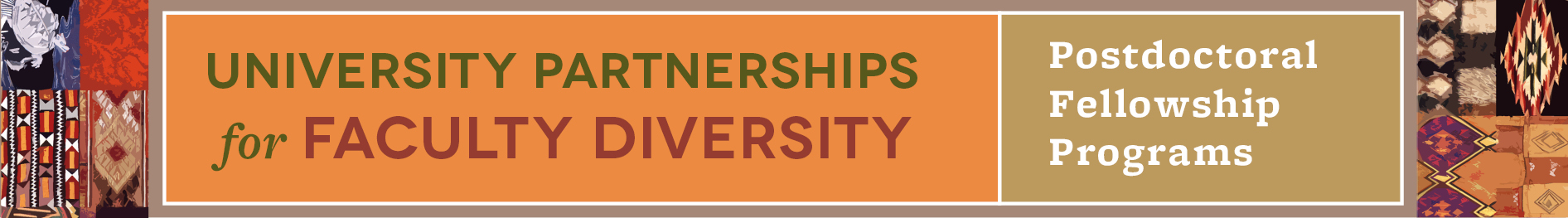 University of California President’s Postdoctoral Fellowship ProgramRequest for PPFP Hiring Incentive Start-up Funds 2024Date: Name of campus: Name of individual submitting request: Title:  Phone/email:Information regarding proposed hire:Name:Department:School/division: Proposed title, rank and step at hire:Proposed start date:Amount of PPFP Hiring Incentive Start-up funding requested:*Total amount of start-up funding offered to this candidate:*(Please attach a copy of the offer letter and/or other formal description of start-up)Total amount of PPFP Hiring Incentive Start-up funding requested by this campus this academic year:*Approved by:      ___ department chair      ___ dean        ___ vice provost (Approvals may be verified by email)*Restrictions:  The PPFP Hiring Incentive Start-up funds are limited to proposed hires of former UC President’s or Chancellor’s Postdoctoral Fellows in Science, Technology, Engineering and Mathematics (STEM) fields and other disciplines with high start-up costs into ladder-rank faculty appointments at any UC campus including the health science schools beginning in July 2024. The Hiring Incentive Start-up provides up to 20% of start-up costs for faculty in STEM fields and other disciplines with high start-up costs if the total start-up costs exceed $300K, with a cap of $150K per hire.  These funds may be requested in addition to the PPFP Hiring Incentive funds that are available. These funds will be available in support of start-up costs of PPFP and CFP fellows hired into ladder-rank positions with start dates on or after July 1, 2024. They must be fellows who have accepted an official offer in writing for a UC ladder-rank faculty position. 